 consulta distritos de manejo integrado [PDF]
consulta distritos de manejo integrado 
 consulta distritos de manejo integrado area de manejo especial la macarena [JPG]
consulta distritos de manejo integrado area de manejo especial la macarena
 Distritos de Manejo Integrado PNN. Macarena [PDF]
Distritos de Manejo Integrado Parque Nacional Natural la Macarena
 Resolución 099 de 01 de junio de 2010 [PDF]
Por medio de la cual se ordena la apertura de los Parques Nacionales Naturales Chingaza, Sierra de la Macarena, Pisba, Los Farallones de Cali, EI Tuparro, Catatumbo Bari, Purace, Galeras, Guanenta Alto Rio Fonce, Nukak, Sumapaz y Los Nevados en los sectores Tolima, Quindio y Risaralda y se adoptan otras disposiciones.
 Resolución 005 de 08 de enero de 2010 [PDF]
Por medio de la cual se ordena el cierre temporal de los Parques Nacionales Naturales Chingaza, Sierra de la Macarena, Pisba, los Farallones de Cali, El Tuparro, Catatumbo Barí, Puracé, Galeras, Guanenta Alto Río Fonce, Nukak, las Hermosas, Sumapaz, los Nevados - sectores Tolima Quindio y Risaralda y se adoptan medidas especiales de prevención control por posible ocurrencia de incendios forestales en los Parques Nacionales Naturales Tayrona, Sierra Nevada de Santa Marta, Sierra Nevada del Cocuy, Iguaque, Los Colorados, Vía Parque Isla de Salamanca, los Estoraques, Otún Quimbaya, los Picachos, Puinawai y los Nevados - Sectores Ruiz y Cisne
 Resolución No. 037 de 26 de enero de 2007 [PDF]
Por la cual se adopta el plan de Manejo del Parque Nacional Natural Sierra de la Macarena
 Decreto 1989 de septiembre 1 de 1989 [PDF]
Por el cual se declara Area de Manejo Especial La Macarena, la Reserva Sierra de La Macarena, se clasifica y zonifica su territorio y se fijan sus límites reales.
 Resolución 1989 de 1989 [PDF]
Por el cual se declara Área de Manejo Especial La Macarena, la Reserva Sierra de La Macarena, se clasifica y zonifica su territorio y se fijan sus límites reales.
 Resolución 440 de diciembre 31 de 1971 [PDF]
Por la cual se aprueba un Acuerdo de la Junta Directiva del Instituto Nacional de los Recursos Naturales Renovables y del Ambiente- INDERENA
 Acuerdo 26 de 1971 [PDF]
Por el cual se sustrae un área de la reserva de la Macarena se le da el régimen de Parque Nacional Natural y se fijan nuevos linderos
 Decreto 2963 de noviembre 9 de 1965 [PDF]
Por la cual se señalan la superficie y límites de la Reserva Nacional de la Macarena
 Ley 163 de diciembre 30 de 1959 [PDF]
Por la cual se dictan medidas sobre defensa y conservación del Patrimonio Histórico, Artístico, y Monumentos Públicos de la Nación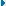 